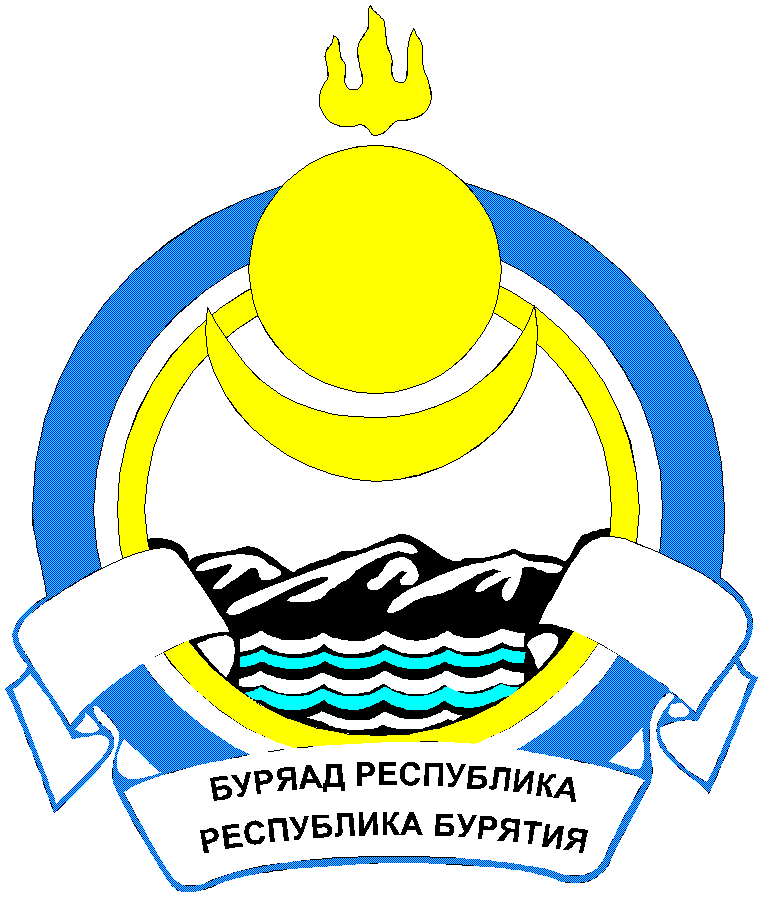                                                              Республика  Бурятия    СОВЕТ ДЕПУТАТОВ МУНИЦИПАЛЬНОГО ОБРАЗОВАНИЯСЕЛЬСКОЕ ПОСЕЛЕНИЕ «САЯНТУЙСКОЕ»ТАРБАГАТАЙСКОГО РАЙОНАР Е Ш Е Н И Еот « 24 »  августа 2022 г.                    № 199                                     с. Нижний Саянтуй   Об отмене Решения Совета депутатов от «05» декабря 2012 г. № 285 «Об утверждении Положения о перемещениях,содержании выпасе домашних и сельскохозяйственныхживотных в МО СП «Саянтуйское»В соответствии с Федеральным законом от 06.10.2003 г. № 131-ФЗ «Об общих принципах организации местного самоуправления в Российской Федерации», руководствуясь Уставом муниципального образования сельского поселения   «Саянтуйское»Решил:Отменить  Решение Совета депутатов Муниципального образования сельского поселения «Саянтуйское»  от «05» декабря 2012 г. № 285 «Об утверждении Положения о перемещении, содержании и выпасе домашних и сельскохозяйственных животных на территории МО СП «Саянтуйское».Опубликовать настоящее решение на официальном сайте МО СП «Саянтуйское».Настоящее решение вступает в силу со дня его официального опубликования (обнародования). Контроль за выполнением настоящего решения оставляю за собой.Глава Муниципального образования Сельского поселения «Саянтуйское»                                                          Тимофеева Е.А.Председатель Совета депутатовМО СП «Саянтуйское»                                                                                     Жовтун Ю.А.